__________________________________________________________________CIRC. ALUNNI N.                                                           Morbegno, 05/09/2022A tutte le classi prime (1A, 1B, , 1D, 1AS, 1ASA, 1BSA, 1AL, 1BL e 1ASU)Oggetto: accoglienza e primo giorno di scuolaGiovedì 8 settembre 2022 ore 9:00-12:00 INVITO ALLE CLASSI PRIME (ACCOGLIENZA)Ore 9: nel chiostro sud del complesso di S. Antonio, appello da parte della Dirigente (in caso di pioggia Aula Magna); gli studenti, divisi per classi, verranno poi affidati ai docenti (vedi elenco).Dopo l’appello, in momenti diversi, ogni classe, accompagnata dai docenti, avrà la possibilità sia di visitare la propria scuola che di seguire un itinerario che consenta di conoscere i luoghi più significativi di Morbegno (luoghi di interesse storico e servizi vari).Programma a scuola: visita degli ambienti scolastici, dei laboratori, della palestrain classe: presentazione dei docenti, autopresentazione degli alunni per una conoscenza reciproca, precisazioni su mail istituzionale personale e di classe, descrizione del corso (materie e docenti), chiacchierataItinerario di massima per le vie di Morbegno:Via Garibaldi,  Municipio e Chiesa di S. Pietro, Piazza Tre fontane, Palazzo Malacrida, passaggio sotto l’arco per vista panoramica di Morbegno, ponte sul Bitto con passerella, Biblioteca Civica “Ezio Vanoni”, via Vanoni, Auditorium, Santuario dell’Assunta, via Damiani.Lunedì 12 settembre 2022 primo giorno di scuola CLASSI PRIMELunedì 12 settembre le classi prime di tutti gli indirizzi inizieranno le lezioni alle ore 9 (prime due ore di accoglienza, dalla terza lezione regolare).L’orario provvisorio della prima settimana verrà a breve pubblicato sul sito della scuola.IL DIRIGENTE SCOLASTICO                                                                             prof.ssa Elisa Gusmeroli                              Firma autografa sostituita a mezzo stampa ai sensi                                                                                                                                                                                                                                     e per gli effetti dell’art.3, c.2 D.Lgs n.39/93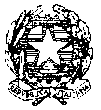 Ministero dell'IstruzioneLICEO “P. L. NERVI – G. FERRARI”P.zza S. Antonio – 23017 Morbegno (So)Indirizzi: Artistico, Linguistico, Scientifico, Scientifico - opz. Scienze applicate, Scienze Umaneemail certificata: SOPS050001@pec.istruzione.itemail Uffici: lsmorbegno@libero.it – sops050001@istruzione.it Tel. 0342612541 - 0342610284 / Fax 0342600525 – 0342610284C.F. 91016180142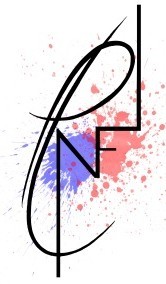 Sede di piazza S. AntonioSede di piazza S. AntonioSede di via CredaroSede di via CredaroClasse docentiClasse docenti1ASSalvino, PanizzaBarolo, Di Franco1ASACavallo, De Caprio, Misto1 BNuzzoli, Russo 1BSASutti, Diliso, PoggialiAngelini, Vanini1ALPaniga, Ioli 1 DGazzola, Bazzanella1BLCornaggia, Hautmann, Vassallo1ASUSoravia, Manni, Zuccalli